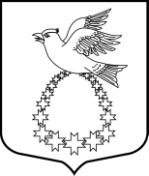 АДМИНИСТРАЦИЯ муниципального образования «Вистинское сельское поселение» муниципального образования   «Кингисеппский муниципальный  район»  Ленинградской области   ПОСТАНОВЛЕНИЕот «23» октября 2017 г    № 208Об утверждении муниципальной программы«Благоустройство и развитие территории муниципального образования «Вистинское сельское поселение» муниципального образования Кингисеппский муниципальный район Ленинградской области на 2018-2020 годы»В соответствии с Федеральным законом от 06.10.2003г. №131-ФЗ «Об общих принципах организации местного самоуправления в Российской Федерации» (с изменениями и дополнениями), ст.179 Бюджетного Кодекса Российской Федерации от 31 июля 1998г. №145-ФЗПОСТАНОВЛЯЮ:Утвердить муниципальную программу «Благоустройство и развитие территории муниципального образования «Вистинское сельское поселение» муниципального образования Кингисеппский муниципальный район Ленинградской области на 2018-2020 годы» согласно приложению.Финансирование мероприятий муниципальной программы «Благоустройство и развитие территории муниципального образования «Вистинское сельское поселение» муниципального образования Кингисеппский муниципальный район Ленинградской области на 2018 год» производить в пределах ассигнований, предусмотренных на эти цели в бюджете муниципального образования  Вистинское сельское поселения.Настоящее Постановление вступает в силу с 01 января 2018 года.3. Постановление подлежит опубликованию в средствах массовой информации и на официальном сайте администрации в сети Интернет.4. Контроль за исполнением данного Постановления оставляю за собой.Глава администрацииМО «Вистинское сельское поселение»                                   М. Е. МельниковаИсп. Сажина И.Н.ПРИЛОЖЕНИЕ к Постановлению главы администрацииМО «Вистинское сельское поселение» МО «Кингисеппский муниципальный район»Ленинградской областиот «23» октября 2017 года № 208МУНИЦИПАЛЬНАЯ ПРОГРАММА«БЛАГОУСТРОЙСТВО И РАЗВИТИЕ ТЕРРИТОРИИ МУНИЦИПАЛЬНОГО ОБРАЗОВАНИЯ ВИСТИНСКОЕ СЕЛЬСКОЕ ПОСЕЛЕНИЕ МУНИЦИПАЛЬНОГО ОБРАЗОВАНИЯ КИНГИСЕППСКИЙ МУНИЦИПАЛЬНЫЙ РАЙОН ЛЕНИНГРАДСКОЙ ОБЛАСТИ НА 2018-2020 ГОДЫ»ПАСПОРТ ПРОГРАММЫМУНИЦИПАЛЬНАЯ ПРОГРАММА«БЛАГОУСТРОЙСТВО И РАЗВИТИЕ ТЕРРИТОРИИ МУНИЦИПАЛЬНОГО ОБРАЗОВАНИЯ ВИСТИНСКОЕ СЕЛЬСКОЕ ПОСЕЛЕНИЕ МУНИЦИПАЛЬНОГО ОБРАЗОВАНИЯ КИНГИСЕППСКИЙ МУНИЦИПАЛЬНЫЙ РАЙОН ЛЕНИНГРАДСКОЙ ОБЛАСТИ НА 2018-2020 ГОДЫ»РАЗДЕЛ 1.Содержание проблемы и обоснование необходимости ее решения программными методамиДанная Программа является основной для реализации мероприятий по благоустройству, озеленению, улучшению санитарного состояния и архитектурно-художественного оформления населённых пунктов муниципального образования Вистинское сельское поселение муниципального образования Кингисеппский муниципальный район Ленинградской области.Муниципальное образование Вистинское сельское поселение муниципального образования Кингисеппский муниципальный район Ленинградской области включает в себя 17 населённых пунктов. Населённые пункты удалены друг от друга, имеется значительная протяженность дорог муниципального и регионального значения. Большинство объектов внешнего благоустройства населенных пунктов, таких как пешеходные зоны, зоны отдыха, дороги, нуждаются в ремонте и реконструкции.В населённых пунктах поселения проведена определённая работа по благоустройству дворовых проездов, ремонту детских игровых комплексов, опилке аварийных деревьев, аварийному ремонту линий уличного освещения. В то же время в вопросах благоустройства территории поселения имеется ряд проблем.По-прежнему серьезную озабоченность вызывают состояние сбора, утилизации и захоронения бытовых и промышленных отходов, освещение улиц поселения, содержание частных домовладений. Недостаточно занимаются благоустройством и содержанием закрепленных территорий организации, расположенные на территориях населенных пунктов поселения.Для решения данных проблем требуется участие и взаимодействие органов местного самоуправления с привлечением населения, предприятий и организаций, наличия финансирования с привлечением источников всех уровней.Программно-целевой подход к решению проблем благоустройства и развития территории необходим, так как без стройной комплексной системы благоустройства муниципального образования Вистинское сельское поселение невозможно добиться каких-либо значимых результатов в обеспечении комфортных условий для деятельности и отдыха жителей поселения. Важна четкая согласованность действий местной администрации и предприятий, учреждений, обеспечивающих жизнедеятельность поселения и занимающихся благоустройством, а также жителей поселения. Комплексное решение проблемы окажет положительный эффект на санитарно-эпидемиологическую обстановку на территории поселения, предотвратит угрозу жизни и безопасности граждан, повысит привлекательность и качество проживания.Определение перспектив благоустройства муниципального образования Вистинское сельское поселение позволит добиться сосредоточения средств на решение поставленных задач, а не расходовать средства на текущий ремонт отдельных элементов благоустройства и объектов коммунального хозяйства.РАЗДЕЛ 2. Приоритеты муниципальной политики в сфере реализации муниципальной программы.Основные цели и задачи, сроки и этапы реализации муниципальной программы.2.1. Анализ существующего положения в комплексном благоустройстве поселенияДля определения комплекса проблем, подлежащих программному решению, проведен анализ существующего положения в комплексном благоустройстве поселения. Анализ проведен по 3 показателям, по результатам исследования которых, сформулированы цели, задачи и направления деятельности при осуществлении программы.2.2. Анализ качественного состояния элементов благоустройства поселения2.2.1.ОзеленениеСуществующие участки зеленых насаждений общего пользования и растений нуждаются в постоянном уходе. Администрацией Вистинского сельского поселения проводится систематический уход за существующими насаждениями: вырезка поросли, кронирование, уборка аварийных и старых деревьев, декоративная обрезка, подсадка саженцев, разбивка клумб и другие работы.Работы по озеленению выполняются специалистами, по плану, в соответствии с требованиями стандартов. Кроме того, действия участников, принимающих участие в решении данной проблемы, должны быть согласованы между собой.Мероприятия необходимые для реализации озеленения населенных пунктов Вистинского сельского поселения:- кронирование и обрезка деревьев;- приобретение запчастей, расходных материалов и ГСМ для кошения травы;- транспортировка земли для цветников на территории населенных пунктов Вистинского сельского поселения;- механическая уборка территории населенных пунктов Вистинского сельского поселения;- приобретение рассады для цветников, оформление улиц, цветников, газонов в едином стиле на территории населенных пунктов Вистинского сельского поселения;- другие расходы не предусмотренные программой.2.2.2. Наружное освещение, иллюминацияСетью наружного освещения не достаточно оснащена вся территория поселения. Проблема заключается в восстановлении имеющегося освещения, его реконструкции и строительство нового на улицах муниципального образования.Мероприятия необходимые для реализации уличного освещения:- оплата за потребленную электроэнергию;- оплата услуг по ремонту уличного освещения;- приобретение электроматериалов;- и другие расходы не предусмотренные программой.2.2.3. Благоустройство территорииБлагоустройство территории включает в себя общей комплекс работ по содержанию территории поселения, включая поддержание чистоты и санитарно-эпидимиологического благополучия, уход за памятниками, захоронениями и объектами культурного наследия, обустройство и ремонт детских игровых площадок, организация мест отдыха и т.п. Благоустройством занимается администрация муниципального образования, управляющая компания, организации и учреждения, жители Вистинского сельского поселения.В сложившемся положении необходимо продолжать комплексное благоустройство в поселении. Мероприятия необходимые для реализации благоустройства территорий населенных пунктов Вистинского сельского поселения:- закупка хозяйственного инвентаря и основных средств для благоустройства территорий населенных пунктов Вистинского сельского поселения;- приобретение конструкций на детские площадки;- приобретение материалов на покраску и ремонт детских площадок;- приобретение материалов на покраску и ремонт спортивных площадок;- содержание мест захоронения;- приобретение материалов для ремонта памятников;- оплата услуг по ремонту памятников;- ликвидация стихийных свалок;- организация сбора и вывоза крупногабаритного мусора;- и другие расходы не предусмотренные программой.2.3. Привлечение жителей к участию в решении проблем благоустройства поселенияОдной из проблем благоустройства населенных пунктов является негативное отношение жителей к элементам благоустройства. Кроме того, вследствие неорганизованного вывоза бытового мусора, создаются несанкционированные свалки. Анализ показывает, что проблема заключается в низком уровне культуры поведения жителей населенных пунктов на улицах и во дворах, в не бережном, а порой и варварском отношении к элементам благоустройства и зеленым насаждениям.В целях повышения заинтересованности населения к проблемам благоустройства территории в течение 2015 года и последующих годов необходимо организовать и провести:- смотры-конкурсы, направленные на благоустройство муниципального образования, на озеленение дворов, придомовой территории: «Лучший дом», «Летний газон», «Каков цветник, таков и житель», «За лучшее проведение работ по благоустройству, санитарному и гигиеническому содержанию прилегающих территорий» с привлечением населения, предприятий, организаций и учреждений;Проведение данных конкурсов призвано повышать культуру поведения жителей, прививать бережное отношение к элементам благоустройства, привлекать жителей к участию в работах по благоустройству, санитарному и гигиеническому содержанию прилегающих территорий.- конкурсы на звание «Самый благоустроенный населенный пункт Вистинского сельского поселения», который позволит выявить и распространить передовой опыт организаций сферы жилищно-коммунального хозяйства и санитарной очистки населенных пунктов. Основной целью проведения данного конкурса является развитие, поддержка и создание благоприятных условий для объединения усилий жителей, участвующих в работе по благоустройству, содержанию подъездов, придомовой территории.Мероприятия необходимые для реализации привлечения жителей к участию в решении проблем благоустройства поселения:- проведение субботников по благоустройству и санитарной очистке территории Вистинского сельского поселения;- привлечение не работающих граждан, пенсионеров к работе по обустройству и уборке дворовой территории и мест отдыха;- привлечение учащихся Вистинской средней школы для участия в проекте «Мы и наше село» по направлениям благоустройство, экология;- организация проведения смотров-конкурсов, направленных на благоустройство территории муниципального образования;- закупка призов, грамот, ценных подарков;- и другие расходы не предусмотренные программой.2.4 Объемы и источники финансирования программыФинансовое обеспечение Программы осуществляется за счет средств бюджета муниципального образования Вистинское сельское поселение муниципального образования Кингисеппский муниципальный район Ленинградской области с привлечением средств областного бюджета и частных инвесторов (в виде безвозмездных пожертвований либо осуществления (выполнения) отдельных мероприятий Программы).Объем финансирования Программы составляет 30610,2 тыс. рублей, в том числе в разрезе основных источников финансирования Программы:Бюджет МО Вистинское сельское поселение муниципального образования Кингисеппский муниципальный район Ленинградской области 30610,2 тыс. рублей.Областной бюджет - _________________Прочие источники финансирования ___________________2.5. Сроки реализации Программы: 2018 – 2020 годы.РАЗДЕЛ 3. Система программных мероприятийДля обеспечения Программы благоустройство и развитие территории МО Вистинское сельское поселение предлагается регулярно проводить следующие работы: - мероприятия по восстановлению и реконструкции уличного освещения, установке светильников в населённых пунктах; - мероприятия по удалению сухостойных, больных и аварийных деревьев;- мероприятия по ликвидации несанкционированных (стихийных) свалок;- мероприятия по санитарной очистке территории;- мероприятия по организации цветников и скашиванию травы вдоль внутрипоселковых дорог и бесхозных территорий в летний период;- мероприятия по благоустройству мест захоронения (кладбищ), содержанию и ремонту памятников;- мероприятия по содержанию мест сбора ТБО;- мероприятия по проведению обустройства новых и ремонта существующих детских и спортивных площадок, мест отдыха; - мероприятия по организации утилизации бытового мусора (зачистка, обваловка, ограждение мест сбора ТБО, обустройство подъездных путей; организация сбора и вывоза бытовых отходов, крупногабаритного мусора);- мероприятия по охране окружающей среды (включая: дезинсекцию противоклещевая детских площадок, ликвидацию стихийных свалок, организация пляжей, стерилизацию бездомных животных и т.д.),- прочие мероприятия по благоустройству.РАЗДЕЛ 4.Нормативное обеспечениеВыполнение мероприятий Программы осуществляется в соответствии с нормативными правовыми актами в области благоустройства.Направление исполнения, порядок предоставления и расходования финансовых средств для выполнения мероприятий Программы утверждаются нормативными правовыми актами администрации сельского поселения.РАЗДЕЛ 5.Механизм реализации муниципальной программыРеализация муниципальной программы муниципального образования Вистинское сельское поселение осуществляется на основе:- муниципальных контрактов (договоров подряда, договоров оказания услуг), заключаемых муниципальным заказчиком программы с исполнителями программных мероприятий в соответствии с Федеральным законом от 05.04.2013г. № 44-ФЗ «О контрактной системы в сфере закупок товаров, работ, услуг для обеспечения государственных и муниципальных нужд»;- соблюдения условий, порядка, правил, утвержденных федеральными, областными и муниципальными правовыми актами.Контроль за исполнением программы Контроль за исполнением программы осуществляет администрация муниципального образования Вистинское сельское поселение.Финансовый контроль за целевым использованием средств а также подготовка отчетов о ходе работы по реализации Программы по результатам за год и весь период действия Программы возлагается на должностное лицо администрации Вистинского сельского поселения, отвечающее за вопросы финансово-экономической деятельности сельского поселения.Отчеты о реализации муниципальной программы предоставляются по формам согласно Приложению № 3 к настоящей Программе.РАЗДЕЛ 6.Оценка эффективности социально-экономических и экологических последствий от реализации муниципальной программы В результате реализации Программы ожидается:- улучшение состояния территории сельского поселения;- создание условий, обеспечивающие комфортные условия для проживания, работы и отдыха населения на территории сельского поселения.- воспитать у жителей сельского поселения любовь и уважение к своему населенному пункту, к соблюдению чистоты и порядка на территории муниципального сельского поселения;Эффективность Программы оценивается по следующим показателям:- процент соответствия объектов внешнего благоустройства (озеленение, наружного освещения) ГОСТу;- процент привлечения населения муниципального образования к работам по благоустройству;- процент привлечения предприятий и организаций поселения к работам по благоустройству;- уровень благоустроенности муниципального образования (обеспеченность поселения сетями наружного освещения, зелёными насаждениями, детскими и спортивными площадками, местами отдыха).Реализация Программы приведет к улучшению внешнего вида, повышению уровня комфортности и чистоты населенных пунктов муниципального образования Вистинское сельское поселение и позволит обеспечить население качественными услугами жилищно-коммунального хозяйства.Приложение № 1К Муниципальнаой программе «Благоустройство и развитие территориимуниципального образования Вистинское сельское поселение муниципального образования Кингисеппский муниципальныйрайон Ленинградской области на 2018-2020 годы»ПРОГРАММНЫЕ МЕРОПРИЯТИЯПриложение № 2К Муниципальной программе «Благоустройство и развитие территориимуниципального образования Вистинское сельское поселение муниципального образования Кингисеппский муниципальныйрайон Ленинградской области на 2018-2020 годы»ЦЕЛЕВЫЕ ПОКАЗАТЕЛИ ПРОГРАММЫПриложение № 2К Муниципальной программе «Благоустройство и развитие территориимуниципального образования Вистинское сельское поселение муниципального образования Кингисеппский муниципальныйрайон Ленинградской области на 2018-2020 годы»ИНФОРМАЦИЯО ХОДЕ РЕАЛИЗАЦИИ И ФИНАНСИРОВАНИИ ПРОГРАММЫ1. Достижение целевых показателей(ежегодно нарастающим итогом)за период _______________________2. Выполнение плана мероприятий(ежеквартально нарастающим итогом)за период ______________________Полное          наименование    ПрограммыМуниципальная программа «Благоустройство и развитие территории муниципального образования Вистинское сельское поселение муниципального образования Кингисеппский муниципальный район Ленинградской области на 2017-2020 годы» (далее -  Программа)Основание          для разработкиПрограммы- Федеральный закон Российской Федерации от 06.10.2003 № 131-ФЗ «Об общих принципах организации местного самоуправления в Российской Федерации»;- Устав муниципального образования Вистинское сельское поселение;- Решение Совета депутатов муниципального образования Вистинское сельское поселение от __.__.20__г. № _____ «Об утверждении Положения о порядке разработки и реализации муниципальных целевых программ» или «Об утверждении правил внешнего благоустройства МО Вистинское сельское поселение МО Кингисеппский муниципальный район Ленинградской области» или другое названиеМуниципальный заказчик ПрограммыАдминистрация муниципального образования Вистинское сельское поселение муниципального образования Кингисеппский муниципальный район Ленинградской областиРазработчик ПрограммыАдминистрация муниципального образования Вистинское сельское поселение Ответственный исполнитель    ПрограммыСпециалист администрации муниципального образования Вистинское сельское поселение, курирующий вопросы жилищно-коммунального хозяйстваУчастники      ПрограммыАдминистрация муниципального образования Вистинское сельское поселение,  организации предоставляющие услуги по благоустройству на территории МО  Вистинское сельское поселение.Основные целиПрограммы Совершенствование системы комплексного благоустройства муниципального образования Вистинское сельское поселение, создание комфортных условий проживания и отдыха населения.Задачи Программы - Организация взаимодействия между предприятиями, организациями и учреждениями при решении вопросов благоустройства поселения;- приведение в качественное состояние элементов благоустройства территории сельского поселения;- привлечение жителей к участию в решении проблем благоустройства  территории сельского поселения;- формирование условий для повышения инвестиционной привлекательности территории и активизации деловой активности;- улучшение экологической обстановки и сохранение природных комплексов для обеспечения условий жизнедеятельности.- создание комфортных и безопасных условий проживания и отдыха населения.Мероприятия Программы- Организация освещения улиц (восстановление и реконструкция уличного освещения, установка светильников в населённых пунктах).- Детские и спортивные площадки (устройство и содержание). - Благоустройство и озеленение (санитарное содержание территории).- Содержание мест захоронения, содержание и ремонт памятников.- Оздоровление санитарной экологической обстановки в местах санкционированного размещения ТБО (зачистка, обваловка, ограждение мест сбора ТБО, обустройство подъездных путей; организация сбора и вывоза бытовых отходов, крупногабаритного мусора) - Мероприятия по охране окружающей среды (включая: дезинфекцию противоклещевая детских площадок, ликвидацию стихийных свалок, организация пляжей, стерилизацию бездомных животных и т.д.)-Прочие мероприятия по благоустройству.Объем бюджетныхассигнованийПрограммыОбщий объем финансовых средств, необходимых для реализации программных мероприятий 30610,2 тыс. рублей.Средства местного бюджета _30610,2 тыс. рублей. По годам:- 2018 год – 10203,4 тыс. рублей;- 2019 год – 10203,4 тыс. рублей;- 2020 год – 10203,4 тыс. рублей.Средства областного бюджета – по мере финансирования.Этапы и сроки реализации Программы 2017-2020 годы.1 этап – 2017 год2 этап- 2018 год3 этап – 2020 годОжидаемые       результаты        реализацииПрограммы- Единое управление комплексным благоустройством муниципального образования.- Определение перспективы улучшения  благоустройства муниципального образования Вистинское сельское поселение.- Создание условий для работы и отдыха жителей поселения.-Улучшение состояния территории сельского поселения.- Привитие жителям сельского поселения любви и уважения к своему населенному пункту, к соблюдению чистоты и порядка на территории сельского поселения.Контроль завыполнением ПрограммыГлава администрации муниципального образования Вистинское сельское поселение, тел. 8-813-75 - 174№Стро- ки№Стро- киНаименование мероприятийФинансирование (тыс.руб.) Затраты (тыс.руб.)Затраты (тыс.руб.)Затраты (тыс.руб.)№Стро- ки№Стро- киНаименование мероприятийФинансирование (тыс.руб.) 2018 год2019 год2020 год1. Уличное освещение 1. Уличное освещение 1. Уличное освещение 1. Уличное освещение 1. Уличное освещение 1. Уличное освещение 1. Уличное освещение 1.11.1Обслуживание уличного освещения (ремонт, техническое обслуживание приобретение электроматериалов)Областной бюджет1.11.1Обслуживание уличного освещения (ремонт, техническое обслуживание приобретение электроматериалов)Местный бюджет1.11.1Обслуживание уличного освещения (ремонт, техническое обслуживание приобретение электроматериалов)Прочие источники1.21.2Установке светильников в населённых пунктахОбластной бюджет1.21.2Установке светильников в населённых пунктахМестный бюджет1.21.2Установке светильников в населённых пунктахПрочие источники1.31.3Оплата за потребленную электроэнергиюОбластной бюджет1.31.3Оплата за потребленную электроэнергиюМестный бюджет1.31.3Оплата за потребленную электроэнергиюПрочие источникиИтого по разделу 1Итого по разделу 1Итого по разделу 1Областной бюджетИтого по разделу 1Итого по разделу 1Итого по разделу 1Местный бюджетИтого по разделу 1Итого по разделу 1Итого по разделу 1Прочие источники2. Благоустройство и озеленение 2. Благоустройство и озеленение 2. Благоустройство и озеленение 2. Благоустройство и озеленение 2. Благоустройство и озеленение 2. Благоустройство и озеленение 2. Благоустройство и озеленение 2.1.2.1.Ликвидация несанкционированных свалок и навалов мусора Областной бюджет2.1.2.1.Ликвидация несанкционированных свалок и навалов мусора Местный бюджет2.1.2.1.Ликвидация несанкционированных свалок и навалов мусора Прочие источники2.22.2зачистка, обваловка, ограждение мест сбора ТБО, обустройство новых контейнерных площадок, подъездных путей; Областной бюджет2.22.2зачистка, обваловка, ограждение мест сбора ТБО, обустройство новых контейнерных площадок, подъездных путей; Местный бюджет2.22.2зачистка, обваловка, ограждение мест сбора ТБО, обустройство новых контейнерных площадок, подъездных путей; Прочие источники2.32.3организация сбора, вывоза и размещения бытовых отходов и крупногабаритного мусора.Областной бюджет2.32.3организация сбора, вывоза и размещения бытовых отходов и крупногабаритного мусора.Местный бюджет2.32.3организация сбора, вывоза и размещения бытовых отходов и крупногабаритного мусора.Прочие источники2.42.4Снос сухостойных и аварийных деревьев, кронирование и обрезка деревьевОбластной бюджет2.42.4Снос сухостойных и аварийных деревьев, кронирование и обрезка деревьевМестный бюджет2.42.4Снос сухостойных и аварийных деревьев, кронирование и обрезка деревьевПрочие источники2.52.5Озеленение (содержание газонов, цветников)Областной бюджет2.52.5Озеленение (содержание газонов, цветников)Местный бюджет2.52.5Озеленение (содержание газонов, цветников)Прочие источники2.62.6Санитарная очистка территории (механическая и ручная уборка)Областной бюджет2.62.6Санитарная очистка территории (механическая и ручная уборка)Местный бюджет2.62.6Санитарная очистка территории (механическая и ручная уборка)Прочие источники2.72.7Окос травы на территории поселенияОбластной бюджет2.72.7Окос травы на территории поселенияМестный бюджет2.72.7Окос травы на территории поселенияПрочие источники2.82.8Обустройства новых и ремонт существующих детских и спорти-вных площадок, мест отдыхаОбластной бюджет2.82.8Обустройства новых и ремонт существующих детских и спорти-вных площадок, мест отдыхаМестный бюджет2.82.8Обустройства новых и ремонт существующих детских и спорти-вных площадок, мест отдыхаПрочие источникиИтого по разделу 2Итого по разделу 2Итого по разделу 2Областной бюджетИтого по разделу 2Итого по разделу 2Итого по разделу 2Местный бюджетИтого по разделу 2Итого по разделу 2Итого по разделу 2Прочие источники3. Прочие мероприятия по благоустройству 3. Прочие мероприятия по благоустройству 3. Прочие мероприятия по благоустройству 3. Прочие мероприятия по благоустройству 3. Прочие мероприятия по благоустройству 3. Прочие мероприятия по благоустройству 3. Прочие мероприятия по благоустройству 3.1Проведение смотров-конкурсов субботников, закупка призов, грамот, ценных подарковПроведение смотров-конкурсов субботников, закупка призов, грамот, ценных подарковОбластной бюджет3.1Проведение смотров-конкурсов субботников, закупка призов, грамот, ценных подарковПроведение смотров-конкурсов субботников, закупка призов, грамот, ценных подарковМестный бюджет3.1Проведение смотров-конкурсов субботников, закупка призов, грамот, ценных подарковПроведение смотров-конкурсов субботников, закупка призов, грамот, ценных подарковПрочие источники3.2Закупка хозяйственного инвентаря приобретение запчастей, расходных материалов и ГСМЗакупка хозяйственного инвентаря приобретение запчастей, расходных материалов и ГСМОбластной бюджет3.2Закупка хозяйственного инвентаря приобретение запчастей, расходных материалов и ГСМЗакупка хозяйственного инвентаря приобретение запчастей, расходных материалов и ГСММестный бюджет3.2Закупка хозяйственного инвентаря приобретение запчастей, расходных материалов и ГСМЗакупка хозяйственного инвентаря приобретение запчастей, расходных материалов и ГСМПрочие источники3.3Доставка отсева, земли, приобретение рассадыДоставка отсева, земли, приобретение рассадыОбластной бюджет3.3Доставка отсева, земли, приобретение рассадыДоставка отсева, земли, приобретение рассадыМестный бюджет3.3Доставка отсева, земли, приобретение рассадыДоставка отсева, земли, приобретение рассадыПрочие источники3.4Закупка детских городков, малых форм, тренажеров, краски, инструмента иных расходных материаловЗакупка детских городков, малых форм, тренажеров, краски, инструмента иных расходных материаловОбластной бюджет3.4Закупка детских городков, малых форм, тренажеров, краски, инструмента иных расходных материаловЗакупка детских городков, малых форм, тренажеров, краски, инструмента иных расходных материаловМестный бюджет3.4Закупка детских городков, малых форм, тренажеров, краски, инструмента иных расходных материаловЗакупка детских городков, малых форм, тренажеров, краски, инструмента иных расходных материаловПрочие источникиИтого по разделу 3Итого по разделу 3Итого по разделу 3Областной бюджетИтого по разделу 3Итого по разделу 3Итого по разделу 3Местный бюджетИтого по разделу 3Итого по разделу 3Итого по разделу 3Прочие источники4. Мероприятия по охране окружающей среды 4. Мероприятия по охране окружающей среды 4. Мероприятия по охране окружающей среды 4. Мероприятия по охране окружающей среды 4. Мероприятия по охране окружающей среды 4. Мероприятия по охране окружающей среды 4. Мероприятия по охране окружающей среды 4.14.1Противоклещевая обработка (дезинсекция) детских площадок, пляжей.Областной бюджет4.14.1Противоклещевая обработка (дезинсекция) детских площадок, пляжей.Местный бюджет4.14.1Противоклещевая обработка (дезинсекция) детских площадок, пляжей.Прочие источники4.24.2Стирилизация бездомных животныхОбластной бюджет4.24.2Стирилизация бездомных животныхМестный бюджет4.24.2Стирилизация бездомных животныхПрочие источникиИтого по разделу 4Итого по разделу 4Итого по разделу 4Областной бюджетИтого по разделу 4Итого по разделу 4Итого по разделу 4Местный бюджетИтого по разделу 4Итого по разделу 4Итого по разделу 4Прочие источники5. Организация и содержание мест захоронения, памятников 5. Организация и содержание мест захоронения, памятников 5. Организация и содержание мест захоронения, памятников 5. Организация и содержание мест захоронения, памятников 5. Организация и содержание мест захоронения, памятников 5. Организация и содержание мест захоронения, памятников 5. Организация и содержание мест захоронения, памятников 5.15.1Содержание мест захоронения (кладбищ) (уборка территории, установка и ремонт ограды и др.)Областной бюджет5.15.1Содержание мест захоронения (кладбищ) (уборка территории, установка и ремонт ограды и др.)Местный бюджет5.15.1Содержание мест захоронения (кладбищ) (уборка территории, установка и ремонт ограды и др.)Прочие источники5.25.2Содержание и ремонт памятниковОбластной бюджет5.25.2Содержание и ремонт памятниковМестный бюджет5.25.2Содержание и ремонт памятниковПрочие источникиИтого по разделу 5Итого по разделу 5Итого по разделу 5Областной бюджетИтого по разделу 5Итого по разделу 5Итого по разделу 5Местный бюджетИтого по разделу 5Итого по разделу 5Итого по разделу 5Прочие источники6.6.Другие расходы, не предусмотренные программой.Областной бюджет6.6.Другие расходы, не предусмотренные программой.Местный бюджет6.6.Другие расходы, не предусмотренные программой.Прочие источникиИтого по ПрограммеИтого по ПрограммеИтого по ПрограммеОбластной бюджетИтого по ПрограммеИтого по ПрограммеИтого по ПрограммеМестный бюджетИтого по ПрограммеИтого по ПрограммеИтого по ПрограммеПрочие источники№ строкиНаименованиецелевого показателя муниципальной подпрограммыЕд. изм.Значения целевых показателейпо итогам 2018 годаСправочно: базовое значение целевого показателя (на начало реализации муниципальной программы)1.Количество погонных метров по техническому обслуживанию уличного освещенияп.м.2.Количество погонных метров по содержанию уличного освещенияп.м.3.Количество погонных метров уличного освещения, подлежащих ремонтуп.м.4.Количество светильников уличного освещения, подлежащих установке, замене ед.5.Площадь территории кладбищм²6.Количество памятниковед.7.Площадь территории по санитарной очистке территориим²8.Площадь территории по окосу травы на  территории поселениям²9.Площадь территории по содержанию газонов, цветниковм²10.Количество сухостойных и аварийных деревьев, подлежащих сносуед.11.Объем мусора при ликвидации несанкционированных свалок и навалов мусорам³12Количество контейнерных площадок, подлежащих устройству, ограждениюед. 13.Объем твердых бытовых отходовм³14.Количество бездомных животныхед.15.Количество детских городков и спортивных площадок16.Количество прочих мероприятий по благоустройству поселенияед.№ строкицелевого показателяНаименование целевого показателяЕдиница измеренияЗначение целевого показателяЗначение целевого показателяЗначение целевого показателя№ строкицелевого показателяНаименование целевого показателяЕдиница измеренияпланируемоена текущий годфактическое за отчетный периодпроцент выполнения1234561...№ строкимероприятияНаименование плановых мероприятийФинансирование мероприятий - всего и с выделением источников финансирования(тыс. рублей)Финансирование мероприятий - всего и с выделением источников финансирования(тыс. рублей)Фактическое исполнение плановых мероприятий в отчетном периоде, примечания№ строкимероприятияНаименование плановых мероприятийпланируемоена текущий годфактическоеза отчетный периодФактическое исполнение плановых мероприятий в отчетном периоде, примечания12345